Химия 9 класс (базовый)Контрольная работа №1 «Общая характеристика химических элементов и химических реакций». Вариант пробный А1 ОГЭ№3 Расположите химические элементы –1)  иод 2) бром 3) хлорв порядке уменьшения их окислительной способности. Запишите номера выбранных элементов в соответствующем порядке.А2 ОГЭ№3 Расположите химические элементы –1)  алюминий 2) кремний 3) фосфорв порядке усиления кислотных свойств их высших оксидов. Запишите номера выбранных элементов в соответствующем порядке.B3 ОГЭ№15 1Расставьте коэффициенты в схемах химических реакций, 2укажите их тип по разным классификациям.Cu(тв)+O2(г)→CuO+QZn(тв)+HCl(ж)→ZnCl2+H2↑+QCaCO3↔CaO+CO2↑C4 Дайте характеристику магния по положению в периодической системе химических элементов Д. И. Менделеева (по плану).C5 Химическую реакцию начали проводить при температуре 130°C, затем подняли до 170°C. Во сколько раз возрастет скорость химической реакции, если температурный коэффициент равен 3?Дополнительное задание (если КР сделана).Определите характер гидроксида алюминия и докажите это минимум двумя уравнениями реакции.План характеристики ХЭ.1) Хим. Знак, название, порядковый номер, относительная атомная масса ХЭ, Ме/неМе.2) Номер периода, его вид, номер группы, подгруппа.3) Строение ядра.4) Строение оболочки.5) Высшая СО, формула высшего оксида, его характер, соответствующий ему гидроксид, его формула.6) Формула летучего водородного соединения (если есть).7) Сравнение с рядом стоящими элементами по периоду и подгруппе (→ ставится в сторону увеличения  свойства). Химия 9 класс (базовый)ОтветыКонтрольная работа № 1 «Общая характеристика химических элементов и химических реакций».Система оценивания работы:0-7 баллов – «2»8-11 баллов – «3»12-17 баллов – «4»18-19 баллов – «5»Классификации (выучить).По тепловому эффекту: экзотермические (+Q) и эндотермические (-Q).По числу и составу исходных веществ и продуктов реакции: Соединение;Разложение;Замещение;Обмен.По признаку обратимостиОбратимые реакции – протекают одновременно в двух противоположных направленияхНеобратимые реакции – протекают только в одном направленииПо агрегатному состоянию веществГетерогенные реакции – протекают в неоднородной среде, на поверхности раздела фаз (т-г, т-ж, ж-г, т-т).Гомогенные реакции – протекают между веществами в однороднойПо наличию катализатораКаталитические.НекаталитическиеПо изменению степеней окисления химических элементовОкислительно-восстановительные.Не окислительно-восстановительные. (С. О. – постоянна)Химия 9 класс (базовый) Контрольная работа № 2 по теме «Металлы» Пробный  вариантА часть. 1 верный ответА1 ОГЭ№6 Какие два утверждения являются верными для характеристики алюминия и неверными для характеристики магния? 1) На внешнем энергетическом уровне атома находится один электрон. 2) Электроны в атоме расположены на трёх электронных слоях. 3) Относится к щелочным металлам. 4) Химический элемент образует амфотерный оксид. 5) Максимальная степень окисления этого элемента равна +3А2 ОГЭ№6 Какие два утверждения верны для характеристики как натрия, так и кальция?1)  Электроны в атоме расположены на трех энергетических уровнях.2)  Соответствующее простое вещество относится к металлам.3)  Высший оксид элемента является амфотерным.4)  Значение электроотрицательности больше, чем у водорода.5)  В соединениях проявляет только положительную степень окисления.А3 ОГЭ№3 Расположите химические элементы – 1)  алюминий 2) магний 3) натрийв порядке уменьшения высшей степени окисления. Запишите номера выбранных элементов в соответствующем порядке.А4 ОГЭ№2 На приведенном рисунке изображена модель атома химического элемента. Запишите в поле ответа номер периода и номер группы, в которых расположен химический элемент, модель которого изображена на рисунке. (Для записи ответа используйте арабские цифры.)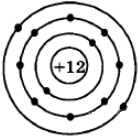 А5 ОГЭ№7 Из предложенного перечня веществ выберите кислотный оксид и основание.1) CO 2) Mg(OH)2 3) SO2 4) NaClO4 5) Al(OH)3А6 ОГЭ№8 Какие два вещества из предложенного перечня вступают в реакцию с оксидом алюминия?1) Cu(OH)2 2) HNO3 3) O2 4) Be(OH)2 5) Na2O Запишите уравнения реакций для выбранных ответов.В часть. Несколько верных ответовВ7 ОГЭ№9 Установите соответствие между веществами, вступающими в реакцию и продуктами их взаимодействия В8 ОГЭ№9 Установите соответствие между веществами, вступающими в реакцию и продуктами их взаимодействияВ9 ОГЭ№10 Установите соответствие между названием вещества и реагентами, с которыми это вещество может взаимодействовать.В10 ОГЭ№4 Установите соответствие между формулой соединения и степенью окисления железа в этом соединении: к каждой позиции, обозначенной буквой, подберите соответствующую позицию, обозначенную цифрой.С часть. Развернутый ответС11. ОГЭ№21 Дана схема превращений:CuCl2→ Cu(NO3)2→X→CuOНапишите молекулярные уравнения, с помощью которых можно осуществить указанные превращения. Для первого превращения составьте сокращенное ионное уравнение.C12. После полного растворения 0,115 г натрия в воде образовался раствор щелочи, массой 3,2 г. Чему равна массовая доля щелочи в получившемся растворе?Химия 9 класс (базовый)ОтветыКонтрольная работа № 2 «Металлы»Система оценивания работы:0-8 баллов – «2»9-12 баллов – «3»13-18 баллов – «4»19-21 баллов – «5»NБаллыА11бА21бВ3Всего 9 бПо 2 б за 3 пункта характеристикиПо 1 б за расстановку коэффициентовС4Всего 7 б.За каждый пункт плана 1 бС51битого19Реагирующие веществаА) Ca+H2O→Б) CaO+H2O→В) CaC2+HCl→Продукты реакции1) Ca(OH)22) CaCl2+CH43) CaCl2+C2H24) Ca(OH)2+H25) Ca(OH)2+CH2Реагирующие веществаА) Mg+H2SO4(конц)→Б) MgO+H2SO4→В) MgO+SO3→Продукты реакции1) MgSO4+H2O2) MgSO4+H2S+H2O3) MgSO4+H24) MgSO4ВеществоА) MgБ) FeOВ) Ba(OH)2Реагенты1) CO2, Na2SO42) NaOH, SO33) H2O, HCl4) H2SO4, COВеществоА) FePO4Б) Fe2O3В) NaFeO2Реагенты1) +32) +23) +14) 0балл1)12)13)14)15)16)1В72б – 0 ошибок1б – 1 ошибкаВ82б – 0 ошибок1б – 1 ошибкаВ92б – 0 ошибок1б – 1 ошибкаВ102б – 0 ошибок1б – 1 ошибкаС11 Всего 4 баллаПо 1 б за ХРПо 1б за ИонноеС11 Всего 4 баллаПо 1 б за ХРПо 1б за ИонноеС12 Всего 3б1б за поиск количества в-ва1б за расчет по ХР1б за поиск выходаС12 Всего 3б1б за поиск количества в-ва1б за расчет по ХР1б за поиск выхода